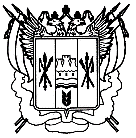 Российская ФедерацияРостовская областьЗаветинский районмуниципальное образование «Киселевское сельское поселение»Администрация Киселевского сельского поселенияРаспоряжение№ 109     28.12.2023                                                                                              с.КиселевкаВ соответствии с постановлением Администрации Киселевского сельского поселения от 07.02.2018 № 21 «Об утверждении Порядка разработки, реализации и оценки эффективности муниципальных программ Киселевского сельского поселения»:1. Утвердить план реализации муниципальной программы Киселевского сельского поселения «Охрана окружающей среды и рациональное природопользование» на 2024 год (далее – план реализации) согласно приложению к распоряжению.2. Настоящее распоряжение вступает в силу со дня его подписания и применяется к правоотношениям, возникшим с   01.01.2024 года.3. Контроль за выполнением распоряжения оставляю за собой.Глава АдминистрацииКиселевского сельского поселения                           Л.И.ПараваеваРаспоряжение вносят ведущий специалистпо вопросам муниципального хозяйстваПриложение                                                                                                                                                      к распоряжению Администрации                                                                                                                                                     Киселевского сельского поселения                                                                                                                                                                    от    28.12.2023 № 109 ПЛАНреализации муниципальной программы Киселевского сельского поселения «Охрана окружающей среды и рациональное природопользование» на 2024 годВедущий специалист  по общим вопросам                                                                                           Л.В. КостеренкоОб утверждении плана реализации муниципальной программы Киселевского сельского поселения «Охрана окружающей среды и рациональное природопользование» на 2024 год Наименование подпрограммы, основного мероприятия  программы, контрольного события программыОтветственный исполнительОжидаемый результат (краткое описание)Срок реализации (дата)Объем расходов на 2024 год (тыс. руб.)Объем расходов на 2024 год (тыс. руб.)Объем расходов на 2024 год (тыс. руб.)Объем расходов на 2024 год (тыс. руб.)Объем расходов на 2024 год (тыс. руб.)Наименование подпрограммы, основного мероприятия  программы, контрольного события программыОтветственный исполнительОжидаемый результат (краткое описание)Срок реализации (дата)Всего федеральный бюджет областной бюджетместный бюджетвнебюджетные источникиПодпрограмма  «Водное хозяйство»Подпрограмма  «Водное хозяйство»Подпрограмма  «Водное хозяйство»Подпрограмма  «Водное хозяйство»Подпрограмма  «Водное хозяйство»Подпрограмма  «Водное хозяйство»Подпрограмма  «Водное хозяйство»Подпрограмма  «Водное хозяйство»Подпрограмма  «Водное хозяйство»Основное мероприятие 1.1Осуществление мероприятий по обслуживанию и содержанию водных объектов ( страхование ГТС и др.)Администрация Киселевского сельского поселенияПовышение эффективности охраны окружающей среды, повышение эксплуатационной надежности                     гидротехнических сооруженийВесь период16,0--16,0-Итого по муниципальной программе:16,0--16,0-